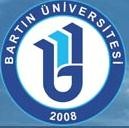 DERS  BİLGİLERİDERS  BİLGİLERİDERS  BİLGİLERİDERS  BİLGİLERİDERS  BİLGİLERİDERS  BİLGİLERİDers AdıKoduYarıyılT+U SaatKrediAKTSAtatürk İlkeleri ve İnkılâp TarihiAİT18112+002Ön Koşul DersleriYokDersin Dili Türkçe	 İngilizceDersin Seviyesi Ön Lisans	 Lisans	 Yüksek Lisans Doktora Ön Lisans	 Lisans	 Yüksek Lisans DoktoraDersin Türü Zorunlu	 Seçmeli	 İsteğe Bağlı Zorunlu	 Seçmeli	 İsteğe BağlıÖğretim MetotlarıUzaktan Eğitim Ders anlatımı, Yazılı ve görsel veriler sunusuUzaktan Eğitim Ders anlatımı, Yazılı ve görsel veriler sunusuDersin AmacıAtatürk ilkeleri ve inkılâplarına bağlı, Türkiye Cumhuriyeti Devleti’ne karşı görev ve sorumluluklarını bilen ve bunları davranış haline getiren, uygarlığın yapıcı, yaratıcı ve seçkin birer bireyi olmayı benimsemiş bir vatandaş olarak bilinçlenmesini sağlamaktır.Atatürk ilkeleri ve inkılâplarına bağlı, Türkiye Cumhuriyeti Devleti’ne karşı görev ve sorumluluklarını bilen ve bunları davranış haline getiren, uygarlığın yapıcı, yaratıcı ve seçkin birer bireyi olmayı benimsemiş bir vatandaş olarak bilinçlenmesini sağlamaktır.Dersin ĠçeriğiBu derste öğrenci, Osmanlı Devleti’nin gerileme ve yıkılma dönemi, Balkan Savaşları, I. Dünya Savaşı, Türk Kurtuluş Savaşı, Türkiye Cumhuriyeti’nin kuruluşu, Atatürk İlkeleri ve İnkılâpları konularında bilgi sahibi olarak, öğrendiği bu bilgilerden sosyal hayatta da yararlanabilir.Bu derste öğrenci, Osmanlı Devleti’nin gerileme ve yıkılma dönemi, Balkan Savaşları, I. Dünya Savaşı, Türk Kurtuluş Savaşı, Türkiye Cumhuriyeti’nin kuruluşu, Atatürk İlkeleri ve İnkılâpları konularında bilgi sahibi olarak, öğrendiği bu bilgilerden sosyal hayatta da yararlanabilir.Dersin Öğrenme KazanımlarıDK 1) XIX. yüzyıl Osmanlı tarihi hakkında değerlendirme yapabilir. DK 2) Osmanlı Devleti’nin yıkılış sebepleri hakkında görüş belirtebilir.DK 3) I. Dünya Savaşı’nın nedenleri ve sonuçları hakkında değerlendirmede bulunabilir. DK 4) Milli Mücadelenin gelişimi hakkında fikir yürütebilir.DK 5) Türkiye Cumhuriyeti Devleti’nin kuruluş tarihçesini bilir.DK 6) Atatürk İlkeleri ve İnkılâplarını tanımlayabilir.DK 1) XIX. yüzyıl Osmanlı tarihi hakkında değerlendirme yapabilir. DK 2) Osmanlı Devleti’nin yıkılış sebepleri hakkında görüş belirtebilir.DK 3) I. Dünya Savaşı’nın nedenleri ve sonuçları hakkında değerlendirmede bulunabilir. DK 4) Milli Mücadelenin gelişimi hakkında fikir yürütebilir.DK 5) Türkiye Cumhuriyeti Devleti’nin kuruluş tarihçesini bilir.DK 6) Atatürk İlkeleri ve İnkılâplarını tanımlayabilir.DERS AKIŞIDERS AKIŞIDERS AKIŞIHaftaKonularÖn Hazırlık1Türk İnkılâbının Niteliği ve Önemi2Türk İnkılâbını Hazırlaya Genel Nedenler3Osmanlı Devleti’nin Yıkılış Sebepleri4Osmanlı Devleti’nin Parçalanması5İşgaller Karşısında Memleketin Durumu6Mustafa Kemal’in Milli Mücadele’nin Önderi Haline Gelmesi7Kongreler Yoluyla Milli Teşkilatlanma8Ara sınav9Kuvayı Milliye ve Misak-ı Milli10TBMM’nin Açılması ve Yeni Türk Devleti’nin Oluşumu11Milli Mücadele’de Cepheler12Batı Cephesi ve Muharebeler13Sakarya Meydan Muharebesi ve Büyük Taarruz14Mudanya Ateşkes Antlaşması ve Önemi15Lozan Barış Antlaşması ve Önemi16FinalKAYNAKLARKAYNAKLARDers NotuYokDiğer KaynaklarAtatürk İlkeleri ve İnkılâp Tarihi, YÖK Yayınları, Ankara 1997.Niyazi, BERKES, Türkiye’de Çağdaşlaşma, Yapı Kredi Yayınları, İstanbul, 2006.Niyazi, BERKES, Türkiye’de Çağdaşlaşma, Yapı Kredi Yayınları, İstanbul, 2006.Yusuf Hikmet, BAYUR, Türkiye Devleti’nin Dış Siyasası, Türk Tarih Kurumu Yayınları, Ankara, 1995.Yusuf Hikmet, BAYUR, Türkiye Devleti’nin Dış Siyasası, Türk Tarih Kurumu Yayınları, Ankara, 1995.Prof.Dr. Refik TURAN, Prof.Dr. Mustafa SAFRAN, Atatürk İlkeleri ve İnkılâp Tarihi, Okutman Yayıncılık, Ankara 2010.Prof.Dr. Refik TURAN, Prof.Dr. Mustafa SAFRAN, Atatürk İlkeleri ve İnkılâp Tarihi, Okutman Yayıncılık, Ankara 2010.Tevfik, ÇAVDAR, Türkiye’nin Demokrasi Tarihi, I- II Cilt, İmge Yayınları, Ankara, 1995.Tevfik, ÇAVDAR, Türkiye’nin Demokrasi Tarihi, I- II Cilt, İmge Yayınları, Ankara, 1995.Bernard LEWIS, Modern Türkiye’nin Doğuşu, Çev: Prof. Dr. Metin KIRATLI, TTK Basımevi, Ankara 1984.Bernard LEWIS, Modern Türkiye’nin Doğuşu, Çev: Prof. Dr. Metin KIRATLI, TTK Basımevi, Ankara 1984.Şevket Süreyya AYDEMİR, Tek Adam, Cilt 1–2–3, Remzi Kitapçılık 1983.Şevket Süreyya AYDEMİR, Tek Adam, Cilt 1–2–3, Remzi Kitapçılık 1983.